会务安排一、食宿安排食宿统一安排，费用自理。价格如下：（一）住宿住宿标准：单住（680元/晚）、合住（340元/晚，拼房无法保证成功，如不成功，可能转为单住）。（二）用餐房费含早餐，中餐100元/人/餐，晚餐100元/人/餐。以上费用由酒店直接收取并开具发票。二、酒店信息酒店名称：中建雁栖湖景酒店酒店地址：北京市怀柔区雁栖湖雁秀路1号酒店电话：（010）69663366-6606交通路线：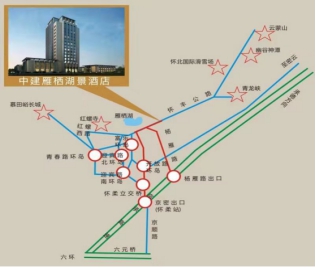 